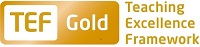 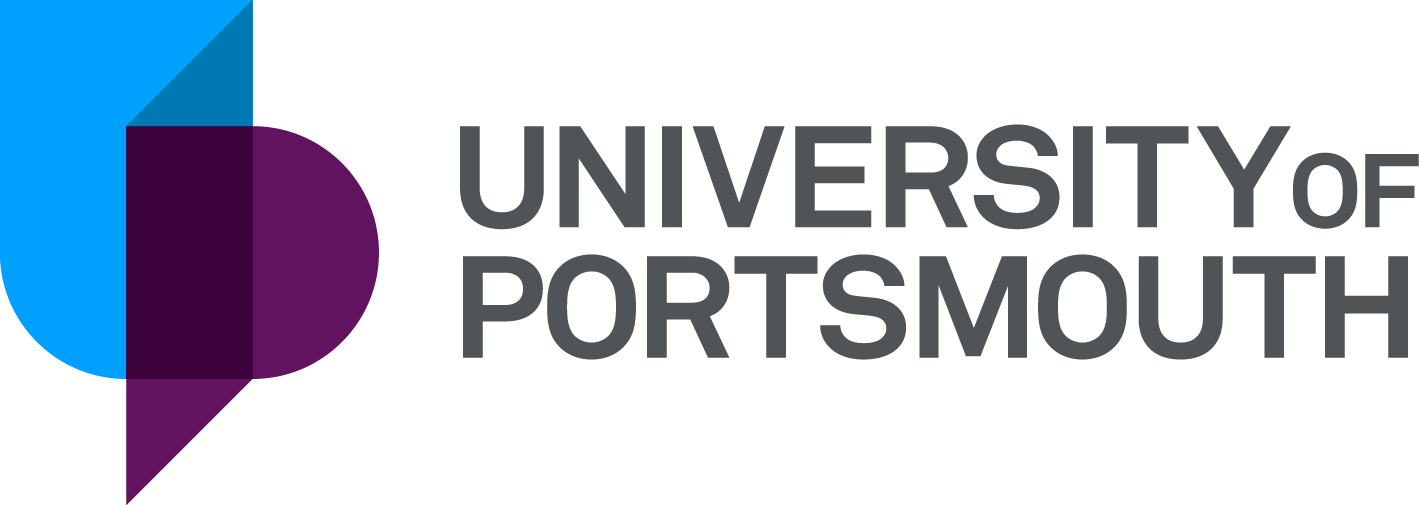 Faculty of Business and LawAccounting and Financial ManagementPart-time Hourly Paid Lecturer in Accounting and Financial ManagementPTHP5080THE POSTPlease see the attached job description and person specification.TERMS OF APPOINTMENTYour rate of pay will be £46.58 - £50.88. New employees will be appointed at the bottom of the scale unless you have previous relevant experience from another academic institution.Your rate of pay will be in respect of each teaching hour delivered and for all the work in connection with that delivery.  This includes:  one hour scheduled teaching; preparation for teaching;the setting and marking of projects and assignments; the setting and marking of examinations;the supervision of examinations;completion of registers;provision of data and related course administration; an allocation of holiday pay.The annual leave entitlement for a full time post at your grade is 35 days in addition to statutory bank holidays, local discretionary holidays and days when the institution is closed in the interests of efficiency.  Your entitlement to paid leave is calculated on an equivalent basis, proportionate to the part of the leave year you are required to work. Your holiday pay is included in your payment for each teaching hour delivered and will be separately itemised in your contract and payslip.  Holidays are allocated to days in each pay period when you are not required to teach.  Salary is paid into a bank or building society monthly in arrears.You will be automatically enrolled in the Teachers' Pension Scheme.  The scheme's provisions include a final salary based index-linked pension and a lump sum on retirement together with dependents’ benefits.  The University offers support for Maternity, Paternity and Shared Parental Leave. Your contractual entitlement is in accordance with the procedures contained in the Academic Staff Handbook and on the University website: http://www.port.ac.uk/accesstoinformation/policies/All interview applicants will be required to bring their passport or full birth certificate and any other 'Right to Work' information to interview where it will be copied and verified.  The successful applicant will not be able to start work until their right to work documentation has been verified.Under the University’s Recruitment and Selection Policy we will take up references for appointable candidates. Your current employer reference must be your current line manager.  It is also a requirement of this policy that we take up references to cover the previous three years of your employment or study.The successful candidate will need to bring documentary evidence of their qualifications to Human Resources on taking up their appointment.If the position has a requirement for Disclosure and Barring Service check (DBS) or Non-Police Personnel Vetting (NPPV), this will be stated in the advert.  Further information will be provided once the selection process has been completed.All applications must be submitted by 23:59 (UK time) on the closing date published.  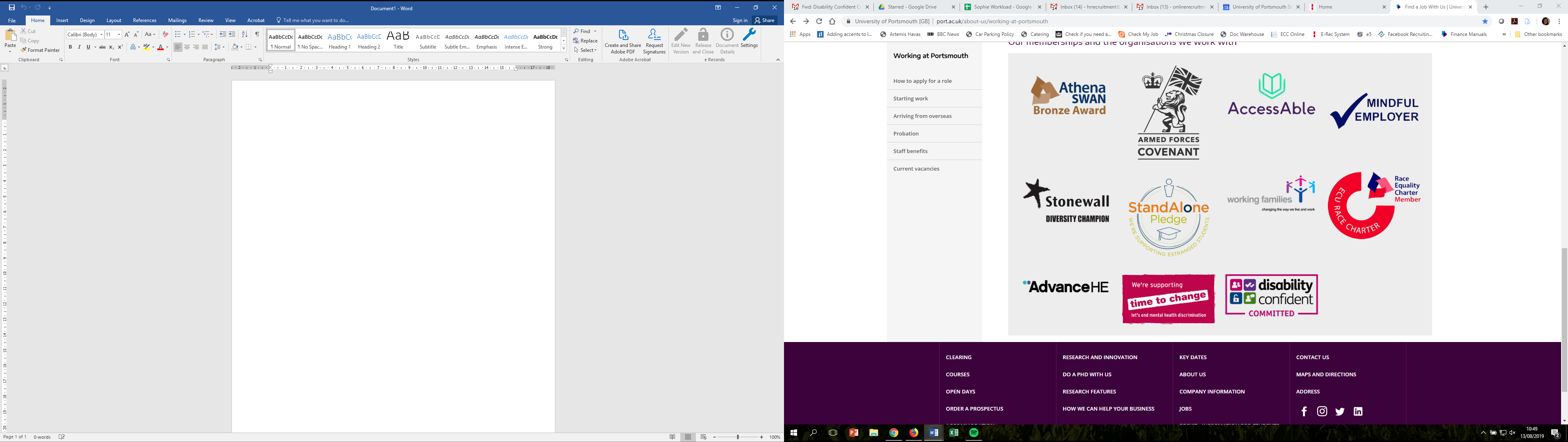 UNIVERSITY OF PORTSMOUTH – RECRUITMENT PAPERWORKJOB DESCRIPTIONPERSON SPECIFICATIONLegend  Rating of attribute: E = essential; D = desirable.  Source of evidence: AF = Application Form; S = Selection Programme (including Interview, Test, Presentation)JOB HAZARD IDENTIFICATION FORMCompleted by Line Manager/Supervisor:Managers should use this form and the information contained in it during induction of new staff to identify any training needs or requirement for referral to Occupational Health (OH).Should any of this associated information be unavailable please contact OH (Tel: 023 9284 3187) so that appropriate advice can be given.Job Title:Part Time Hourly Paid Lecturer in Accounting and Financial ManagementFaculty/Centre:Faculty of Business & Law, Portsmouth Business SchoolDepartment/Service:Location:Accounting and Financial Management Subject GroupRichmond BuildingPosition Reference No:PTHP5080Responsible to:Head of Subject GroupResponsible for:N/AEffective date of job description:January 2021Context of Job:As a member of the teaching team contribute to the delivery of undergraduate and postgraduate units and programmes, responding to students’ needs.Purpose of Job: To engage in teaching as part of a team in line with the Faculty’s objectivesKey Responsibilities:Contribute as a member of the teaching team to the delivery and review of modules within the subject area for undergraduate and postgraduate courses, including marking and verification of assessments.Supervise undergraduate and postgraduate dissertations, and similar independent learning activities.Ensure teaching material is current and of high quality through active scholarship.Working Relationships:Head of Subject GroupAssociate Head of Subject GroupCourse LeadersCourse and Module TeamsNoAttributesRatingSource1.Specific Knowledge & ExperienceCritical thinkingEAF, SEngagement with and application of theoretical and/or practical constructs in Accounting and/or Financial ManagementEAF, SExpertise in Accounting and/or Financial ManagementEAF, SKnowledge of the accounting profession and developments within the professionEAF, SExperience of teaching or communicating to groups EAF, S2.Skills & AbilitiesAbility to teach Accounting or Financial Management at undergraduate and postgraduate levelsEAF, SSkills in the use of appropriate IT EAF, SExcellent written and oral communication skills and ability to motivate both undergraduate and postgraduate studentsEAF, SAbility to use Virtual Learning Environment Systems, eg, MoodleDAF, S3. Qualifications, Education & TrainingA good first degree (or equivalent) in accountingEAFA higher degree or professional accounting qualificationEAFA PhD in Accounting or Financial Management completed or in progressDAF4.Other RequirementsPersonal initiativeEAF, SSympathetic and supportive to motivate students and encourage learningEAF, SCommitment to work in an academic environmentEAF, SUnderstand equal opportunity policy in HE and its impact on academic content and issues relating to student and staff welfareEAF, SPlease tick box(s) if any of the below are likely to be encountered in this role.  This is in order to identify potential job related hazards and minimise associated health effects as far as possible.  Please use the Job Hazard Information document in order to do this and give details in the free text space provided. Please tick box(s) if any of the below are likely to be encountered in this role.  This is in order to identify potential job related hazards and minimise associated health effects as far as possible.  Please use the Job Hazard Information document in order to do this and give details in the free text space provided. Please tick box(s) if any of the below are likely to be encountered in this role.  This is in order to identify potential job related hazards and minimise associated health effects as far as possible.  Please use the Job Hazard Information document in order to do this and give details in the free text space provided. Please tick box(s) if any of the below are likely to be encountered in this role.  This is in order to identify potential job related hazards and minimise associated health effects as far as possible.  Please use the Job Hazard Information document in order to do this and give details in the free text space provided.  International travel/Fieldwork                                          13.  Substances to which COSHH    regulations apply (including microorganisms, animal allergens, wood dust, chemicals, skin sensitizers and irritants, welding fume)                                                   Manual Handling (of loads/people)                                                14.  Working at heightHuman tissue/body fluids (e.g. Healthcare settings, First Aiders, Nursery workers, Laboratory workers)15.  Working with sewage, drains, river or canal water                                                         Genetically Modified Organisms                        16.  Confined spacesNoise > 80 DbA                                                 17.  Vibrating tools                                             Night Working     (between 2200 hrs and 0600 hrs)18.  DivingDisplay screen equipment 19.  Compressed gasesRepetitive tasks (e.g. pipette use etc)                                                         20.  Small print/colour codingIonising radiation/non-ionising radiation/lasers/UV radiation                           Ionising radiation/non-ionising radiation/lasers/UV radiation                           21.  Soil/bio-aerosols10.  Asbestos and or lead                                                         10.  Asbestos and or lead                                                         22.  Nanomaterials                                           22.  Nanomaterials                                           11.  Driving on University business: mini-  bus (over 9 seats), van, bus, forklift   truck, drones only)                                                11.  Driving on University business: mini-  bus (over 9 seats), van, bus, forklift   truck, drones only)                                                23.  Workplace stressors (e.g. workload, relationships, job role etc)                                           23.  Workplace stressors (e.g. workload, relationships, job role etc)                                           12.  Food handling                                              12.  Food handling                                              24.  Other (please specify)                      24.  Other (please specify)                      Name (block capitals)Andrew WoodDateAugust 2020Extension number4281